RZĄDOWY PROGRAM ODBUDOWY ZABYTKÓW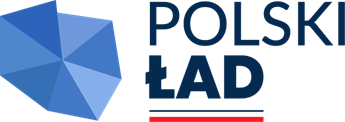 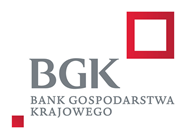                                                       Załącznik nr 1 do zapytania ofertowego nr 2/2024 z dnia 13.03.2024 r. Miejscowość, data…………………………………………………                                                                           Adresat:                                                                           Parafia Rzymskokatolicka pw. Św. Jana Chrzciciela                                                                           W Bukowcu                                                                          Bukowiec , Plac Kościelny 5                                                                           58-533 Mysłakowice  FORMULARZ OFERTYDANE OFERENTA: Nazwa/ imię i nazwisko Oferenta ........................................................................................................... ………………………………………………………………………………………………………………………………………………………….. Adres Oferenta……………………………………………………………………………………………………………….…………………. ………………………………………………………………………………………………………..…………………………..…………………… Numer telefonu......................................................................... Adres e-mail .............................................................................. REGON:..........................................................NIP.................................................................................. PESEL:.......................................................................................... (dotyczy osób fizycznych). NUMER WPISU DO KRS :............................................................. (dotyczy podmiotów podlegających wpisowi do Krajowego Rejestru Sadowego). Osoba do kontaktu ………………………………………………………………….. Tel.: …………………………………………………………………………………………. Adres e-mail: ……………………………………………………………………………  W odpowiedzi na zapytanie ofertowe nr 2/2024 z dnia 13.03.2024 r. składam niniejszą ofertę na wykonanie ROBÓT BUDOWALNYCH związanych z realizacja  inwestycji pn. Prace konserwatorskie , restauratorskie przy elewacji kościoła parafialnego pw. Św. Jana Chrzciciela w Bukowcu etap II „ dofinasowanej z Rządowego Programu Odbudowy Zabytków Polsk ład ZAMAWIAJĄCY  Oferujemy wykonanie zamówienia zgodnie z treścią zapytania ofertowego nr 2/2024 z dnia 13.03.2024 r. Oferowana wartość zamówienia brutto*: ………………………….………………………….………PLN (słownie:….……………………………………………………………………………………………………………………………………..) * Cena podana w ofercie winna obejmować wszystkie koszty i składniki związane z wykonaniem zamówienia oraz warunkami stawianymi przez Zamawiającego w treści Zapytania ofertowego, w tym podatek VAT. 1. Oświadczamy, że zapoznaliśmy się z treścią zapytania ofertowego, nie wnosimy do niego zastrzeżeń oraz zdobyliśmy konieczne informacje potrzebne do właściwego przygotowania oferty, wykonania zamówienia i uznajemy się za związanych określonymi w nim zasadami postępowania. 2. Oświadczamy, że podana cena stanowi cenę ryczałtową i obejmuje wszystkie koszty niezbędne do należytego wykonania niniejszego zamówienia. 3. Gwarantujemy wykonanie niniejszego zamówienia zgodnie z treścią zawartą w zapytaniu ofertowym. 4. Gwarantujemy wykonanie zamówienia w terminie wskazanym w treści zapytania ofertowego tj. do 31.10.2024  r. 5. Oświadczamy, że spełniamy warunki udziału w postępowaniu zawarte w zapytaniu ofertowym. 6. Oświadczamy, że: a) posiadamy uprawnienia do wykonywania określonej działalności lub czynności, jeżeli przepisy prawa nakładają obowiązek ich posiadania, b) posiadamy wiedzę i doświadczenie do wykonania zamówienia,c) dysponujemy odpowiednim potencjałem technicznym oraz osobami zdolnymi do wykonania zamówienia, d) znajdujemy się w sytuacji ekonomicznej i finansowej zapewniającej wykonanie zamówienia we wskazanych terminach, e) Gwarantujemy, że okres gwarancji i rękojmi za wady dla przedmiotu zamówienia wynosi 36 miesięcy od dnia odbioru końcowego. Zobowiązujemy do udzielenia Zamawiającemu gwarancji na piśmie na wykonany i przekazany przedmiot zamówienia, dołączając dokument gwarancyjny do protokołu zdawczoodbiorczego. 7. Oświadczamy, że wypełniliśmy obowiązki informacyjne przewidziane w art. 13 lub art. 14 RODO1) wobec osób fizycznych, od których dane osobowe bezpośrednio lub pośrednio pozyskaliśmy w celu ubiegania się o udzielenie zamówienia publicznego w niniejszym postępowaniu.* 8. Termin związania ofertą do dnia  15.05.2024 r.  9. W przypadku wybrania naszej oferty deklarujemy podpisanie umowy zgodnej z wzorem załączonym do zapytania ofertowego oraz z wymaganiami przedstawionymi w zapytaniu ofertowym. 10. Zobowiązujemy się do zawarcia umowy w miejscu i terminie wyznaczonym przez Zamawiającego, jeżeli zostanie wybrana nasza oferta. Prawdziwość powyższych danych potwierdzam własnoręcznym podpisem świadom odpowiedzialności karnej z art. 297 Kodeksu karnego. …………..……………………………………………………… Data i Podpis (ew. również pieczęć) Oferenta Wyrażam zgodę na przetwarzanie moich danych osobowych zawartych w ofercie dla potrzeb niezbędnych do realizacji postępowania o udzielenie zamówienia zgodnie z ustawą z dnia 10 maja 2018 r. o ochronie danych osobowych (t.j. Dz. U. z 2019 r. poz. 1781). ………….………………………………………………………… Data i Podpis (ew. również pieczęć) Oferenta 1) rozporządzenie Parlamentu Europejskiego i Rady (UE) 2016/679 z dnia 27 kwietnia 2016 r. w sprawie ochrony osób fizycznych w związku z przetwarzaniem danych osobowych i w sprawie swobodnego przepływu takich danych oraz uchylenia dyrektywy 95/46/WE (ogólne rozporządzenie o ochronie danych) (Dz. Urz. UE L 119 z 04.05.2016, str. 1) * W przypadku gdy wykonawca nie przekazuje danych osobowych innych niż bezpośrednio jego dotyczących lub zachodzi wyłączenie stosowania obowiązku informacyjnego, stosownie do art. 13 ust. 4 lub art. 14 ust. 5 RODO treści oświadczenia wykonawca nie składa (usunięcie treści oświadczenia np. przez jego wykreślenie).